 Local Annual Delegated Meeting (Réunion annuelle des délégués de la Section locale) Local Meeting (Réunion de Section locale) 	 Arbitration (Arbitrage)			 Education Course (Cours de formation) Grievance (Grief)				 Other (Autre)				 Committee (Comité) J:\Forms\Active Forms\Time Off Travel Request E-F.docx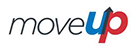 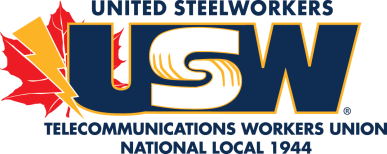 TIME OFF / TRAVEL REQUESTDemande de congé / voyageTIME OFF / TRAVEL REQUESTDemande de congé / voyageTIME OFF / TRAVEL REQUESTDemande de congé / voyage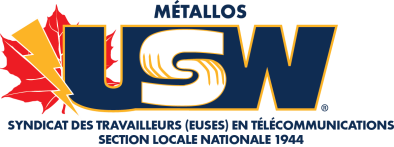 Date: Date :	Authorized by: Autorisé par :Name of Committee/ Education Course/ Local/ Arbitration #/ Grievance #:Nom du comité/ Cours de formation/ Section locale/ # Arbitrage/ # griefName of Committee/ Education Course/ Local/ Arbitration #/ Grievance #:Nom du comité/ Cours de formation/ Section locale/ # Arbitrage/ # griefName of Committee/ Education Course/ Local/ Arbitration #/ Grievance #:Nom du comité/ Cours de formation/ Section locale/ # Arbitrage/ # griefCharge to:Facturer à :Date(s):Date(s) :Date(s):Date(s) :Committee Meeting Room Required:Salle de réunion requise pour le ComitéCommittee Meeting Room Required:Salle de réunion requise pour le ComitéState exactly which day(s) and start time of meetingPréciser date(s) et heure du début de la réunionState exactly which day(s) and start time of meetingPréciser date(s) et heure du début de la réunionPlace (TWU office and/or Hotel)Lieu – bureau du STT et/ou hôtelPlace (TWU office and/or Hotel)Lieu – bureau du STT et/ou hôtelEquipment needed for meeting (i.e.: set up of room, coffee, overhead equipment, etc.)Équipement requis pour la réunion (i.e. aménagement de la salle, café, projecteur, etc.)Equipment needed for meeting (i.e.: set up of room, coffee, overhead equipment, etc.)Équipement requis pour la réunion (i.e. aménagement de la salle, café, projecteur, etc.)Equipment needed for meeting (i.e.: set up of room, coffee, overhead equipment, etc.)Équipement requis pour la réunion (i.e. aménagement de la salle, café, projecteur, etc.)Equipment needed for meeting (i.e.: set up of room, coffee, overhead equipment, etc.)Équipement requis pour la réunion (i.e. aménagement de la salle, café, projecteur, etc.)Or Supply requirement list will follow: Ou la liste des fournitures requises suivraProvince(BC, AB, ON, QC)NAMENomEMPLOYEE ID #D’employéADVANCE AMOUNT & CHEQUE #Montant avancé & # chèqueTIME OFF DATESDates du congéTRAVEL REQUIREDIf yes, attach Travel FormVoyage requissi oui, joindre formulaireTRAVEL REQUIREDIf yes, attach Travel FormVoyage requissi oui, joindre formulaireHOTEL REQUIREDIf yes, attach Travel FormHôtel requis Si oui, joindre formulaireHOTEL REQUIREDIf yes, attach Travel FormHôtel requis Si oui, joindre formulaireHOTEL REQUIREDIf yes, attach Travel FormHôtel requis Si oui, joindre formulaireADVANCE COMPLETEAvance complétéeLETTER SENTLettre envoyéeTIME OFF FORMSENT TO:Formulaire de congé acheminée àProvince(BC, AB, ON, QC)NAMENomEMPLOYEE ID #D’employéADVANCE AMOUNT & CHEQUE #Montant avancé & # chèqueTIME OFF DATESDates du congéYes (Oui)No (Non)No (Non)Yes (Oui)No (Non)ADVANCE COMPLETEAvance complétéeLETTER SENTLettre envoyéeTIME OFF FORMSENT TO:Formulaire de congé acheminée à